(*) Cevabınız Evet ise, Proje Görevlerim alanına görev aldığınız projenin başlığını, destekleyen kurumu, proje bütçesini, projenin durumunu ve projedeki görevinizi belirtiniz. 	• 	Kabul edilen destek talepleri için, formun aslı BAP Koordinasyon Birimine teslim edilmelidir. T.C. Kayseri Üniversitesi 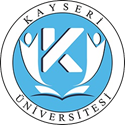 Bilimsel Araştırma Projeleri Koordinasyon Birimi KARİYER BAŞLANGIÇ DESTEK PROJESİ (KBP)  	BEYAN FORMU BAŞVURU SAHİBİ BİLGİLERİ BAŞVURU SAHİBİ BİLGİLERİ BAŞVURU SAHİBİ BİLGİLERİ Başvuran Araştırmacı Unvanı Birimi, Bölümü, A.B.D. Sabit Telefon Dahili Telefon Mobil Telefon E-posta BAŞVURU SAHİBİ BEYANI Daha önce desteklenmiş bir araştırma projesinde görev aldınız mı?    (  X  ) Evet*     (   ) Hayır Proje Görevlerim: 